Use substitution to solve the system.1.                                                   	2.               			3.            4.                   			5.        				6.     7.  				8.  				9.  10.  			11.  			12.    13.  A rancher has 2420 feet of fence to enclose a rectangular region that lies along a straight river.  If no fence is used along the river, is it possible to enclose 10 acres of land?  Recall that 1 acre = 43,560 ft2. 14.  Solve the system of equations (a) graphically and (b) using substitution.  Compare your answers.(a)	(b)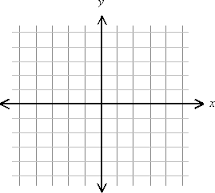 